Narýsuj obraz ve středové souměrnosti :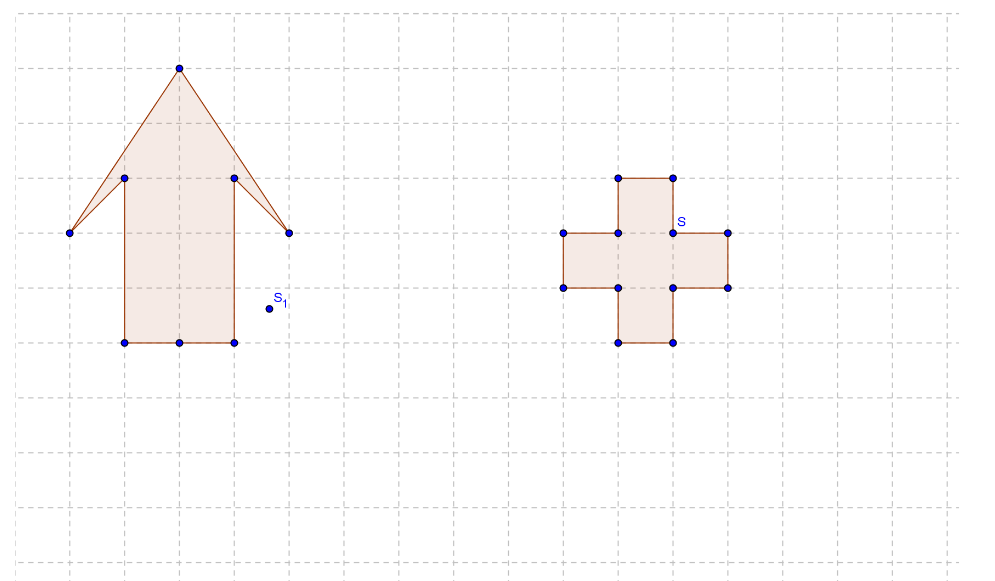 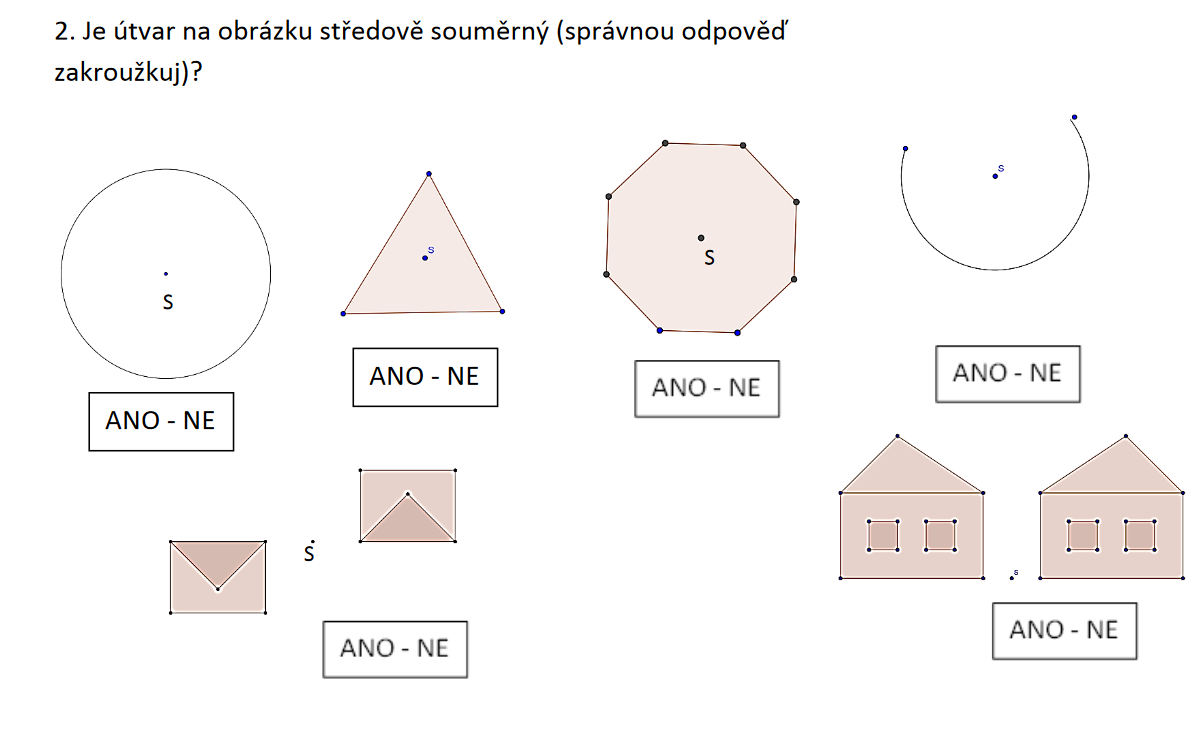 